Objednávka 0237/2024Domov U Biřičky	DodavatelK Biřičce 1240	REMEDIKA, spol. s r.o.50008, Hradec Králové	Veverkova 1631/5IČ:	00579033	50002, Hradec Králové - Pražské PředměstíDIČ:	CZ579033	IČ: 25256025, DIČ: CZ25256025Vystavil:	Konczová Silvie	Číslo dodavatele: REMEDDne:	27.05.2024 10:30:33Telefon:	495 405 311Platební podmínky:	0 dní od přijetí faktury Termín dodání:Objednávka je v souladu se zákonem č.320/2001 Sb.  (číslo objednávky uveďte ve faktuře) zdravotní materiál v částce do 26630,00 Kč.Kód	Popis	Množství	Částka bez DPH22 008,26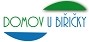 Nejsme plátci DPH.Celková částka včetně DPH, popř. dopravy, zaškolení, montáže, apod.  Akceptace objednávky (přijetí nabídky)  Tímto akceptujeme Vaši shora uvedenou objednávku    Dne ........................................Strana 1/1Celkem bez DPHČástka DPHCelkem včetně DPH22 008,26 CZK4 621,74 CZK26 630,00 CZK